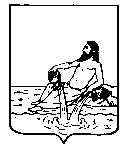 ВЕЛИКОУСТЮГСКАЯ ДУМАВЕЛИКОУСТЮГСКОГО МУНИЦИПАЛЬНОГО ОКРУГАР Е Ш Е Н И Е   от       28.02.2023           №     26                  ___________________________________________________________________________                   ______________________г. Великий УстюгРуководствуясь статьями 25.1. и 27.1. Федерального закона от 06.10.2003 № 131-ФЗ «Об общих принципах организации местного самоуправления в Российской Федерации», статьями 25, 28 Устава Великоустюгского муниципального округа Вологодской области,	Великоустюгская Дума РЕШИЛА:	1. Утвердить прилагаемый порядок организации и проведения схода граждан по вопросам выдвижения кандидатуры старосты сельского населенного пункта и досрочного прекращения полномочий старосты сельского населенного пункта.2. Настоящее решение вступает в силу после официального опубликования.УТВЕРЖДЕНрешением Великоустюгской Думыот 28.02.2023 № 26 (приложение)ПОРЯДОК организации и проведения схода граждан по вопросам выдвижения кандидатуры старосты сельского населенного пункта и досрочного прекращения полномочий старосты сельского населенного пункта(далее – порядок)1. Общие положения	1.1. Сход граждан проводится:	1.1.1. По вопросу выдвижения кандидатуры старосты сельского населенного пункта на территории сельского населенного пункта, в котором назначается староста;	1.1.2. По вопросу досрочного прекращения полномочий старосты сельского населенного пункта на территории сельского населенного пункта, в котором прекращает полномочия староста.	1.2. В сходе граждан имеют право участвовать граждане, проживающие на территории данного сельского населенного пункта и обладающие активным избирательным правом.2. Инициатива проведения схода граждан 	2.1. Сход граждан проводится по инициативе:	2.1.1. По вопросу выдвижения кандидатуры старосты сельского населенного пункта:	а) органов местного самоуправления Великоустюгского муниципального округа Вологодской области, их отраслевых (функциональных) и территориальных органов;	б) граждан, имеющих право на участие в сходе граждан. 	2.1.2. По вопросу досрочного прекращения полномочий старосты сельского населенного пункта:	а) органов местного самоуправления Великоустюгского муниципального округа Вологодской области, их отраслевых (функциональных) и территориальных органов;	б) граждан, имеющих право на участие в сходе граждан;	в) старосты, чьи полномочия прекращаются, либо его представителя. 	2.2. Инициатива проведения схода граждан оформляется в письменной форме и должна содержать:	а) вопрос, который необходимо рассмотреть на сходе граждан;	б) информацию о каждом выдвигаемом кандидате старосты (фамилия, имя отчество, дата рождения, адрес места жительства),  населенный пункт, в котором необходимо назначить старосту, информацию о наличии у кандидата в собственности жилого помещения, расположенного на территории данного сельского населенного пункта (при наличии), основание необходимости назначения старосты;	в)  фамилию, имя, отчество старосты, чьи полномочия прекращаются, населенный пункт, в котором староста был назначен, основание прекращения полномочий старосты.В случаях, предусмотренных подпунктом «б» подпункта 2.1.1., подпунктом «б» подпункта 2.1.2. пункта 2.1. настоящего порядка, количество граждан, от имени которых вносится инициатива о созыве схода граждан, должно составлять не менее 10 человек (из числа граждан, которые имеют право участвовать в сходе граждан на территории данного сельского населенного пункта). В документе о выдвижении инициативы проведения схода граждан обязательно указывается фамилия, имя, отчество, год рождения, адрес места жительства и подпись каждого гражданина, поддерживающего инициативу о созыве схода.	Инициатива направляется Главе Великоустюгского муниципального округа Вологодской области (далее – Глава округа). В случаях, предусмотренных подпунктом «б» подпункта 2.1.1., подпунктом «б» подпункта 2.1.2. пункта 2.1. настоящего порядка, инициатива направляется Главе Великоустюгского муниципального округа Вологодской области через территориальный отдел администрации Великоустюгского муниципального округа, осуществляющий свою  деятельность на территории сельского населенного пункта, в котором инициируется процедура выдвижения (досрочного прекращения полномочий) старосты. 3. Назначение схода граждан 	3.1.  Глава округа в течение 10 рабочих дней со дня регистрации инициативы принимает в форме постановления одно из следующих решений:	3.1.1. О созыве схода граждан;	3.1.2. Об отклонении инициативы о созыве схода граждан в случае нарушения настоящего порядка по следующим основаниям:	а) вопрос, который необходимо рассмотреть на сходе граждан, не подлежит рассмотрению в соответствии с настоящим порядком;	б) с инициативой о проведении схода граждан обратилось ненадлежащее лицо;	в) инициатива оформлена с нарушением требований, предусмотренных настоящим порядком.	3.2. В постановлении о созыве схода граждан указывается:	а) вопрос, выносимый на рассмотрение схода граждан;	б) дата, время и место проведения схода граждан;	в) организатор схода граждан, ответственный за подготовку и проведение схода граждан.	3.3.  Сход граждан назначается не ранее срока, необходимого для сбора информации, предусмотренной частью 4 статьи 27.1  Федерального закона от 06.10.2003 № 131-ФЗ «Об общих принципах организации местного самоуправления в Российской Федерации» в отношении кандидатов в старосты.4. Организация схода граждан4.1. Организатор схода граждан до начала его проведения запрашивает у кандидатов в старосты информацию, подтверждающую, что кандидат:а) не замещает государственную должность, должность государственной гражданской службы, муниципальную должность или должность муниципальной службы;б) не признан судом недееспособным или ограниченно дееспособным;в) не имеет непогашенную или неснятую судимость.4.2. Организатор схода граждан заблаговременно, не позднее, чем за 5 рабочих дней до даты проведения схода оповещает граждан, проживающих на территории сельского населенного пункта о дате, времени и месте проведения схода и вопросе, выносимом на его рассмотрение, используя любые возможные средства информирования.4.3. В случае если в населенном пункте отсутствует возможность одновременного совместного присутствия более половины обладающих избирательным правом жителей данного населенного пункта, сход граждан проводится поэтапно в срок, не превышающий одного месяца со дня принятия решения о проведении схода граждан. При этом лица, ранее принявшие участие в сходе граждан, на последующих этапах участия в голосовании не принимают. 5. Проведение схода граждан	5.1. Сход граждан правомочен при участии в нем более половины обладающих избирательным правом жителей населенного пункта.	5.2. До открытия схода граждан проводится обязательная регистрация участников схода граждан с указанием фамилии, имени, отчества, года рождения, адреса места жительства. Регистрацию участников осуществляет организатор схода.	5.3. Для ведения схода граждан избираются председатель и секретарь простым большинством голосов от числа участников схода. 	5.4. Председатель оглашает повестку схода граждан и проводит голосование. Повестка утверждается простым большинством голосов от числа участников схода.	5.5. Регламент работы на сходе граждан определяется председателем.	5.6. По вопросам, включенным в повестку, проводится голосование. Решение считается принятым, если за него проголосовало более половины участников схода граждан.	5.7. Секретарем ведется протокол схода граждан.	В протоколе указывается дата и место проведения схода граждан, общее число граждан, имеющих право принимать участие в сходе граждан и количество участников схода граждан, фамилия, имя, отчество председателя и секретаря, повестка схода граждан, содержание выступлений, результаты голосования и принятые решения. Протокол составляется в двух экземплярах и подписывается председателем и секретарем. К протоколу прилагается список участников схода граждан. Один экземпляр протокола схода граждан в течение 3 рабочих дней направляется Главе округа для передачи его на рассмотрение Великоустюгской Думы Великоустюгского муниципального округа. 5.8. Решения схода граждан доводятся до сведения жителей любыми возможными средствами информирования в десятидневный срок со дня принятия решения.О порядке организации и проведения схода граждан по вопросам выдвижения кандидатуры старосты сельского населенного пункта и досрочного прекращения полномочий старосты сельского населенного пунктаПредседатель Великоустюгской Думы_______________С.А. КапустинГлава Великоустюгского муниципального округа Вологодской области _______________А.В. Кузьмин     